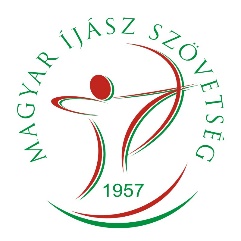 Magyar Íjász SzövetségPályaíjász szakmai BizottságTájékoztató a 2023. évi Pályaíjász GP versenyekhez A Pályaíjász GP általános leírása (mester, felnőtt, ifjúsági, kadet): A pályaíjász GP a MISZ versenynaptárában meghatározott versenyek sorozata. A fordulónkénti eredmények alapján a versenyzők helyezésüktől függően pontszámot kapnak. Az GP sorozat pontozásába, a pontok négy fordulón keresztül gyűjthetőek. A négy eredményből a három legjobb összege adja a sorozatban elért eredményt, kategóriánként és korosztályonként. A versenyzők a következő pontszámokat szerezhetik meg versenyenként: 1. helyezett – 25 pont 2. helyezett – 21 pont 3. helyezett – 18 pont 4. helyezett – 15 pont 5. helyezett – 13 pont 6. helyezett – 12 pont 7. helyezett – 11 pont 8. helyezett – 10 pont 9. helyezett –   5 pont Értékelhető összesítést azok a versenyzők érnek el, akik ugyanabban a kategóriában éskorosztályban, minimum három fordulón indultak. Amennyiben a sorozat végén pontegyenlőségalakul ki, a jobbik helyezést az a versenyző éri el, aki az utolsó GP verseny napján magasabbpontszámot ér el. A GP sorozat eredménye a MISZ banketten kerül kihirdetésre. Díjazásról a MISZ szakmai bizottsága gondoskodik. GP sorozat-korcsoport: 50+ (mester), felnőtt, U21(ifjúsági), U18(kadet)-kategória: reflex, csigás, vadászcsigás, barebow, vadászreflex, longbow, történelmi, számszeríj A 2023. évi Pályaíjász GP sorozat versenyei a következőek:GP 1 –  április 15.  Évadnyitó  GP 2 – május 20.  Malév KupaGP 3 – augusztus 12. Letizia Kupa    GP 4 – szeptember 03. Budapest Bajnokság   A Pályaíjász GP általános leírása (serdülő, gyerek): A pályaíjász GP a MISZ versenynaptárában meghatározott versenyek sorozata. A fordulónkénti eredmények alapján a versenyzők helyezésüktől függően pontszámot kapnak. Az GP sorozat pontozásába, a pontok három fordulón keresztül gyűjthetőek. A három eredményből a kettő legjobb összege adja a sorozatban elért eredményt, kategóriánként és korosztályonként. A versenyzők a következő pontszámokat szerezhetik meg versenyenként: 1. helyezett – 25 pont 2. helyezett – 21 pont 3. helyezett – 18 pont 4. helyezett – 15 pont 5. helyezett – 13 pont 6. helyezett – 12 pont 7. helyezett – 11 pont 8. helyezett – 10 pont 9. helyezett –   5 pont Értékelhető összesítést azok a versenyzők érnek el, akik ugyanabban a kategóriában éskorosztályban, minimum kettő fordulón indultak. Amennyiben a sorozat végén pontegyenlőségalakul ki, a jobbik helyezést az a versenyző éri el, aki az utolsó GP verseny napján magasabbpontszámot ér el. A GP sorozat eredménye a MISZ banketten kerül kihirdetésre. Díjazásról a MISZ szakmai bizottsága gondoskodik. GP sorozat-korcsoport: U15(serdülő), U13(gyerek)-kategória: reflex, csigás, vadászcsigás, barebow, vadászreflex, longbow, történelmiA 2023. évi Pályaíjász GP sorozat versenyei a következőek:GP 1 –  május 21. U15 bajnokság I.fordulóGP 2 – július 09.  U15 bajnokság II. fordulóGP 3 – augusztus 05.  U15 bajnokság III. forduló